2023 METAIS ĮGYVENDINTAS PROJEKTASMokslinė konferencija “Pikelių seniūnaitijos paveldas”Įgyvendinti projekto tikslai:Populiarintas Pikelių seniūnaitijos kultūros paveldas, kaip ypač svarbi Europos paveldo vertybė;Puoselėta Pikelių seniūnaitijos vietovių istorinė atmintis, dėmesį skiriant šioje vietovėje esantiems kultūros paveldo objektams;Aktualizuotas tvaraus kultūros paveldo pažinimas ir sklaida;Prisidėta prie Lietuvos nekilnojamojo kultūros paveldo išsaugojimo;Didintas Pikelių seniūnaitijos patrauklumas Europos turistams bei atskiriems žmonėms, besidomintiems kultūros paveldu;Siekiama sudominti jaunimą domėtis savo krašto kultūra, istorija bei kitų Europos šalių kultūros paveldu.Įgyvendinti projekto uždaviniai:Renkama ir sisteminama informacija apie Pikelių kultūros paveldą bei rengiami ar parengti moksliniai straipsniai-pranešimai;Suorganizuota mokslinė konferencija ,,Pikelių seniūnaitijos paveldas“;Supažindinti renginio dalyviai su Europos paveldo dienų ištakomis ir svarba;Pakviesti į renginį Pikelių gyventojai ir paveldo mylėtojai iš Mažeikių bei kitų rajonų;Skleista informacija apie Pikelių seniūnaitijos paveldo aktualizavimui skirtą renginį įvairiuose informaciniuose šaltiniuose.        Vykdant projektą buvo organizuotas Europos paveldo dienoms skirtas renginys, mokslinė konferencija ,,Pikelių seniūnaitijos paveldas 2023-09-16. Renginio metu atskirų sričių specialistai, mokslininkai atskleidė kultūros paveldo vertę bei atliktus tyrimus pristatė visuomenei. Pranešimai bus panaudoti išleidžiant  knygą – mokslinių straipsnių rinkinį apie Pikelių seniūnaitijos kultūros ir gamtos paveldą.   Povilas Šverebas skaitė pranešimą „Pikelių bažnyčios varpinės ir varpai“,  Pikelių seniūnaitijos rezistencinio laikotarpį nagrinėjo Andrius Tumavičius - pristatė Vacys Vaivada, Pikelių bibliotekos istoriją sistemino ir paruošė straipsnį Irena Atkočaitienė, Hektoras Vaitkus paruošė mokslinį pranešimą „Pikelių ir Mažeikių krašto žydų bendruomenių likimas 1941 m.”, Vacys Vaivada pateikė pranešimą „Iš Pikelių bažnyčios istorijos“. Supažindino renginio dalyvius su Europos paveldo dienų ištakomis ir svarba bei viešino renginį paveldosaugos specialistė Rūta – Končiūtė - Mačiulienė. Pakviesti į renginį Pikelių gyventojai ir paveldo mylėtojai iš Mažeikių bei kitų rajonų. Skleista informacija  apie Pikelių seniūnaitijos paveldo aktualizavimui skirtą renginį įvairiuose informaciniuose šaltiniuose.              Pranešimų autoriai daug dėmesio skyrė šių metų Europos paveldo dienų temai – „Gyvasis paveldas: meistriškumo laboratorija“. Pikelių seniūnaitijoje gausu kultūros vertybių, kurių vertės supratimas ir tinkama sklaida mūsų kraštą pagyvins, populiarins, skatins turizmą.         Renginio pabaigoje dalyviai buvo vaišinami Pikelių miestelio, Ruzgų bendruomenės šeimininkių paruoštais tradiciniais žemaitiškais patiekalais.           Vyko tiesioginė transliacija.           Projektą finansavo:                      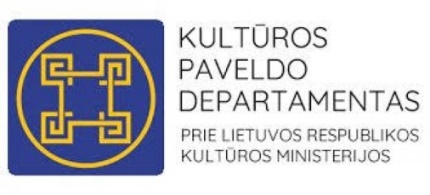 Prie projekto vykdymo prisidėjo:P                                                                                    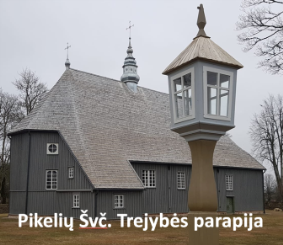 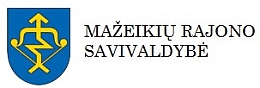 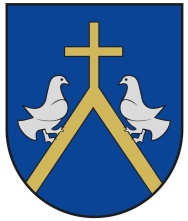 